ANEXO IV DO PROJETO BÁSICODECLARAÇÃO DE ACORDO DO ADMINISTRADOR FIDUCIÁRIOEdital de concorrência nº XX/2023 - Gestores de RecursosPor este instrumento, a empresa	, inscrita no CNPJ/MF sob onº ............................, sediada na ..................................., em	,doravante designada INTERVENIENTE-ANUENTE, neste ato representada pelo(a) Sr.(a)    ...................................................,    portador(a)    da    cédula    deidentidade nº .............................., expedida pela (o) .................., e CPF nº.............................., tendo em vista o que consta no Edital de Concorrência FUNPRESP-Exe nº........./2023, tem justo e acertado a ADMINISTRAÇÃO FIDUCIÁRIA do FUNDO a ser constituído caso a proposta da GESTORA.............................., inscrita no CNPJ/MF .............................. seja declaradaclassificada e venha a assinar contrato de prestação de serviços objeto deste edital, declarando assim, pleno acordo com os termos do edital e projeto básico deste processo licitatório, e da mesma forma, o cumprimento aos deveres e responsabilidades atribuídas ao administrador de carteiras de valores mobiliários conforme Resolução  nº 21, de 25 de fevereiro de 2021, e alterações posteriores.Representante legal da INTERVENIENTE-ANUENTERepresentante legal da GESTORA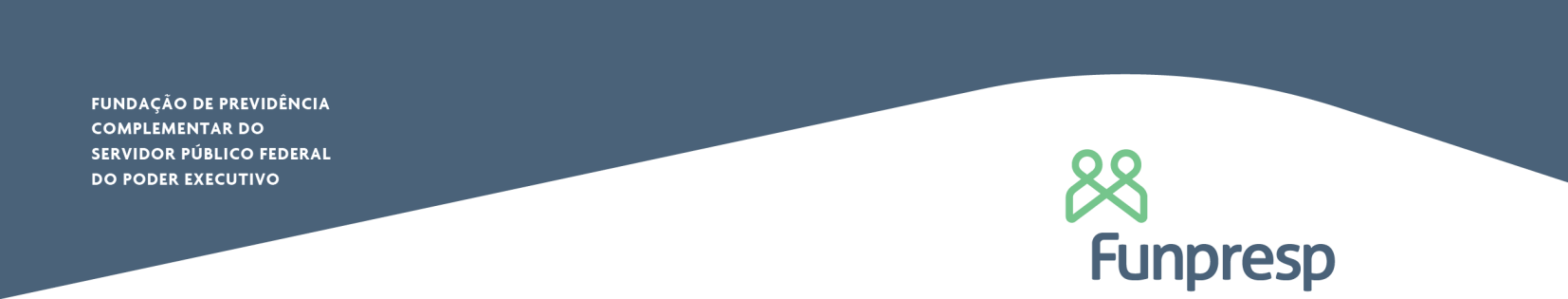 1